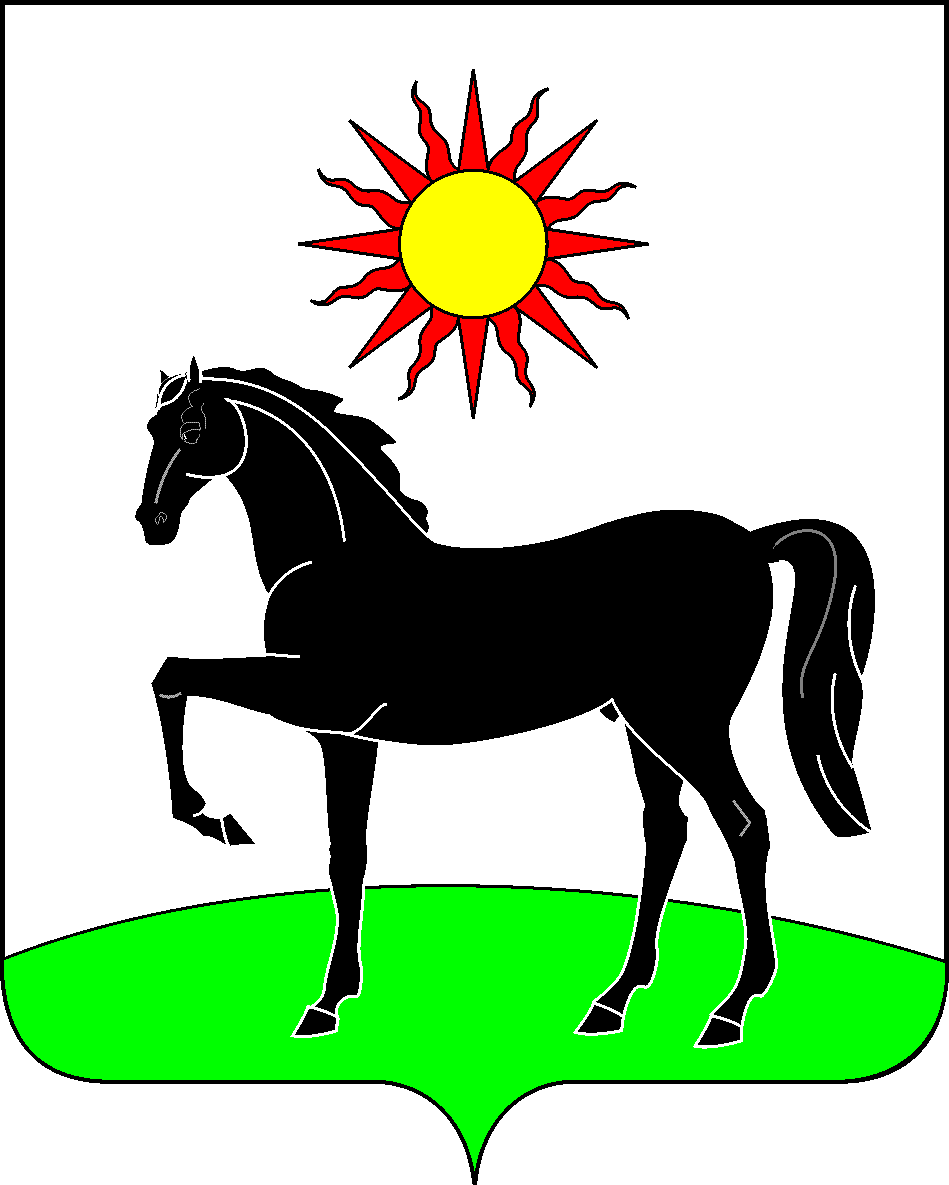 Ростовская областьАдминистрация Целинского районаПОСТАНОВЛЕНИЕ______________			______			п.ЦелинаОб утверждении  Положения о порядке оказания  платных услуг физическим и юридическим лицам  муниципальнымибюджетными учреждениями культуры Целинского района                   В соответствии  с Гражданским кодексом РФ , Бюджетным кодексом РФ и  со ст. 17 Федерального закона от 06.10.2003 N 131-ФЗ «Об общих принципах организации местного самоуправления в РФ»,  Федеральным законом от 08.05.2010 N 83-ФЗ "О внесении изменений в отдельные законодательные акты Российской Федерации в связи с совершенствованием правового положения государственных (муниципальных) учреждений", ст.37 Устава Целинского района. Постановляю: 1.Утвердить Положения о порядке  оказания  платных услуг физическим и юридическим  лицам муниципальными   бюджетными  учреждениями  культуры  Целинского района (Приложение №1).2. Утвердить перечень платных услуг физическим и  юридическим  лицам оказываемых муниципальными   бюджетными  учреждениями культуры  Целинского района (Приложение №2).2. Утвердить тарифы на платные услуги  физическим и  юридическим  лицам оказываемыми муниципальными бюджетными учреждениями  культуры  Целинского района (Приложение №3).3. Постановление вступает в силу со дня его официального опубликования.4. Контроль за исполнением настоящего постановления  возложить на заведующего отделом культуры Администрации Целинского района Т.М.Голосную.Глава Администрации  Целинского района                                                                         Б.Н.СорокинУправляющий делами                                                                    Е.Н.Симащенко   Проект вноситОтдел культуры  Тел. 9-11-33Приложение №1к Постановлению  от_______№_____ПОЛОЖЕНИЕО ПОРЯДКЕ ПРЕДОСТАВЛЕНИЯ ПЛАТНЫХ УСЛУГ ФИЗИЧЕСКИМИ ЮРИДИЧЕСКИМ ЛИЦАМ МУНИЦИПАЛЬНЫМИ БЮДЖЕТНЫМИ УЧРЕЖДЕНИЯМИКУЛЬТУРЫ ЦЕЛИНСКОГО РАЙОНА1. ОБЩИЕ ПОЛОЖЕНИЯ 1.1.Настоящее Положение о порядке предоставления платных услуг физическим и юридическим лицам муниципальными бюджетными учреждениями культуры Целинского района  (далее – Положение) разработано в соответствии с Гражданским кодексом Российской Федерации, Бюджетным кодексом Российской Федерации, Налоговым кодексом Российской Федерации, Федеральным законом от 07.02.1992 года №2300-1 «О защите прав потребителей», Законом Российской Федерации от 09.10.1992 года № 3612-1 «Основы законодательства Российской Федерации о культуре», Федеральным законом от 12.01.1996 года № 7-ФЗ «О некоммерческих организациях», Федеральным законом от 06.10.2003 года № 131-ФЗ «Об общих принципах организации местного самоуправления в Российской Федерации», Федеральным законом от 08.05.2010 N 83-ФЗ "О внесении изменений в отдельные законодательные акты Российской Федерации в связи с совершенствованием правового положения государственных (муниципальных) учреждений".1.2.Под платными услугами понимаются: - услуги, предоставляемые муниципальными учреждениями культуры физическим и юридическим лицам для удовлетворения их духовных, интеллектуальных, информационных, культурно - досуговых и других потребностей социально – культурного характера; - услуги, оказываемые муниципальными учреждениями культуры в рамках их уставной деятельности, реализация которых направлена на увеличение доходов и расширение спектра предлагаемых услуг и на которые сложился устойчивый рыночный спрос. 1.3. Положение определяет единый порядок организации предоставления платных услуг (работ), относящиеся к основным видам деятельности муниципальных бюджетных учреждений культуры, оказываемые им сверх установленного муниципального задания, а также в случаях, определенных федеральными законами, в пределах установленного муниципального задания муниципальным бюджетным учреждениям культуры Целинского района  (далее - Учреждения) населению, а также юридическим лицам разных организационно-правовых форм собственности и общественным организациям (далее - Потребитель) и распределение средств, полученных за оказанные платные услуги. 1.4. Оказание платных услуг осуществляется Учреждениями с целью: - реализации права граждан на удовлетворение дополнительных потребностей; - оптимизации использования имеющихся материально - технических, кадровых и финансовых ресурсов, стимулирования внедрения новых видов платных услуг и форм обслуживания, повышение качества оказываемых услуг; - привлечения дополнительных финансовых средств для развития культуры муниципального образования «Целинский район»; - укрепления материально-технической базы Учреждения; - содержания имущества; - приобретения товарно- материальных ценностей; - оплаты транспортных расходов.1.5. Настоящее Положение устанавливает основные правила предоставления платных услуг и требования, предъявляемые к Учреждениям при предоставленииплатных услуг, порядок расчетов за предоставляемые платные услуги, порядок учета средств, получаемых учреждениями за оказание платных услуг.2. ПОРЯДОК ПРЕДОСТАВЛЕНИЯ ПЛАТНЫХ УСЛУГ2.1. Учреждения обязаны обеспечить физических и юридических лиц бесплатной, доступной и достоверной информацией, включающей в себя сведения о местонахождении учреждения, режиме его работы, перечне оказываемых услуг, в том числе оказываемых за плату, с указанием их стоимости, об условиях предоставления и получения этих услуг, включая сведения о льготах для отдельных категорий граждан, а также сведения о квалификации и сертификации специалистов.2.2. Учреждение самостоятельно определяют возможность оказания платных услуг в соответствии с Уставом Учреждения, заданием, определенным органом, осуществляющим функции и полномочия учредителя Учреждения, или в соответствии с нормативными правовыми актами Российской Федерации, Ростовской области, Администрации Целинского района. При определении возможности оказания платных услуг Учреждение должно учитывать наличие материальной базы, численности и состав работников Учреждения, квалификацию персонала и спрос на работы и услуги.2.3. Тарифы на платные услуги утверждаются Учредителем. 2.4. Учреждение вправе предоставлять платные услуги (выполнять работы) физическим и юридическим лицам, относящиеся к иным видам деятельности Учреждения, не являющиеся основными, в случае, если это будет служить достижению целей, определяемых при создании Учреждения, при условии внесения данного вида деятельности в учредительные документы и в перечень услуг, оказываемых учреждением за оплату.2.5. Предоставление платных услуг физическим и юридическим лицам осуществляется Учреждением на условиях соблюдения требований, предъявляемых к публичному договору в соответствии со ст. 426 ГК РФ.2.6. Оказание услуг (выполнение работ) физическим и юридическим лицам, требующих специального разрешения (лицензии), осуществляется Учреждением при наличии данного разрешения (лицензии).2.7. Платные услуги осуществляются Учреждением в рамках договора с физическими лицами, с юридическими лицами.2.8. Договор может быть заключен в устной или письменной форме.2.9. При оказании Учреждением платной услуги на основании договора на момент оказания услуги Учреждение должно иметь заключенный договор в порядке, предусмотренном Гражданским кодексом РФ, с организациями, предприятиями, объединениями различных форм собственности или непосредственно гражданами. В договоре регламентируются сроки получения услуги, объём и качество, их стоимость, порядок расчетов, права и обязанности и ответственности сторон.2.10. При оказании услуг по образу устной сделки в соответствии со ст. 159 ГК РФ на момент оказания услуги – документ, определяющий подтверждение оплаты сделки.2.11. За исполнение или ненадлежащее исполнение условий договора по оказанию платных услуг руководитель Учреждения несет ответственность перед потребителем, предусмотренную действующим законодательством Российской Федерации.2.12. Споры и претензии, возникающие между потребителем платных услуг (физическим и юридическим лицом) и Учреждением в ходе предоставления платных услуг и не урегулированные в процессе переговоров, подлежат рассмотрению в соответствии с Законом Российской Федерации от 07.02.1992 года № 2300-1 «О защите прав потребителей».2.13. Расчеты за предоставление платных услуг осуществляются в соответствии с законодательством РФ.   2.14.    Руководствуясь Федеральным законом от 22.05.2003 года № 54-ФЗ «О применении контрольно-кассовой техники при осуществлении наличных денежных расчетов и (или) расчетов с использованием электронных средств платежа», Указанием ЦБ РФ от 11.03.2014 N 3210-У «О порядке ведения кассовых операций юридическими лицами и упрощенном  порядке ведения кассовых операций индивидуальными предпринимателями и субъектами малого предпринимательства» ,зарегистрированного  в Минюсте России 23 мая 2014 г. N 32404, Указанием Центрального банка Российской Федерации от 07.10.2013 N 3073-У "Об осуществлении наличных расчетов", зарегистрированного в Минюсте России 23 апреля 2014 г. № 32079  и другими нормативно-правовыми актами Российской Федерации, в том числе Банка Российской Федерации  при расчетах с населением без применения контрольно-кассовых машин Учреждение должно в соответствии с Правилами бухгалтерского учета использовать бланки строгой отчетности, утвержденные в установленном порядке.При приеме наличных денег Учреждение обязано выдать на руки потребителю услуг кассовый чек или копию бланка строгой отчетности, подтверждающие прием денег.2.15. Учреждение создает условия для предоставления платных услуг (приобретает инвентарь, музыкальные инструменты, билеты и т.д.).2.16. Основным документом, определяющим объем платных услуг, предоставляемых Учреждением, а также расходование средств, полученных Учреждением от оказания платных услуг, является план финансово-хозяйственной деятельности, утверждаемый в установленном законом порядке.2.17. При предоставлении платных услуг сохраняется установленный режим работы. 2.18. Платная деятельность Учреждения не является коммерческой, так как доход от неё полностью идёт на развитие и совершенствование Учреждений.2.19. Платные услуги осуществляются привлеченными специалистами, с которыми заключается договор гражданско-правового характера, либо с работниками, состоящими в штате Учреждения.3.ПОРЯДОК ОПРЕДЕЛЕНИЯ ЦЕНЫ НА ПЛАТНЫЕ УСЛУГИ3.1. Платные услуги оказываются Учреждением по ценам, целиком покрывающим издержки Учреждений на оказание данной услуги. В случае если законодательством, нормативно-правовыми актами органа местного самоуправления предусматривается оказание Учреждением платной услуги в пределах муниципального задания, в том числе и для льготной категории потребителей, такая услуга включается в перечень услуг, по которым формируется задание.3.2. Проверку цен на оказание платных услуг Учреждением физическим и юридическим лицам осуществляет отдел культуры  Администрации Целинского района.3.5. Цена устанавливается по каждому виду платных услуг отдельно без учета налога на добавленную стоимость.3.6   Размер платы за услуги (работы) определяется на основании:1) установленных нормативными правовыми актами Российской Федерации цен (тарифов) на соответствующие платные услуги (работы) по основным видам деятельности учреждения;2) размера расчетных и расчетно-нормативных затрат на оказание учреждением платных услуг (работ) по основным видам деятельности, а также на содержание имущества учреждения с учетом:а) анализа фактических затрат учреждения на оказание платных услуг (работ) по основным видам деятельности в предшествующие периоды;б) прогнозной информации о динамике изменения уровня цен (тарифов), входящих в состав затрат учреждения на оказание платных услуг (производство работ) по основным видам деятельности, включая регулируемые государством цены (тарифы) на товары, работы, услуги субъектов естественных монополий;в) анализа существующих и прогнозируемых объема рыночных предложений на аналогичные услуги (работы) и уровня цен (тарифов) на них;г) анализа существующего и прогнозируемого объема спроса на аналогичные услуги (работы).3.7. Цены (тарифы) на платные услуги устанавливаются не менее чем на один календарный год.3.8. Основанием для пересмотра действующих цен на платные услуги является наличие одного из следующих условий:- изменение расходов по работам, услугам, оказываемыми Учреждениями по сравнению с расходами, принятыми при установлении действующих тарифов, вызванное внешними факторами:- ростом цен на материальные ресурсы и энергоносители,- изменением в соответствии с законодательством размера оплаты труда и др.;- изменение действующего законодательства, нормативно-правовых актов, регулирующие вопросы налогообложения, ценообразования;- результаты проверки финансово-хозяйственной деятельности Учреждения, свидетельствующие о необходимости изменения тарифов.4.ПОРЯДОК УЧЕТА И ИСПОЛЬЗОВАНИЯ ДЕНЕЖНЫХ СРЕДСТВ, ПОЛУЧЕННЫХ ОТ ОКАЗАНИЯ ПЛАТНЫХ УСЛУГ4.1 Учреждение, предоставляющее платные услуги, обязано вести статистический, бухгалтерский и налоговый учет. Составлять требуемую отчетность и представлять её в порядке и сроки, установленные законами и иными правовыми актами Российской Федерации, раздельно по основной деятельности Учреждения и платным услугам.4.2 Доходы от оказания платных услуг планируются Учреждением исходя из базы предыдущего года с учетом ожидаемого роста (снижения) физических объемов услуг и индекса роста (снижения) цен на услуги.4.3 Планирование дохода от оказания населению и организациям платных услуг осуществляется по каждому конкретному виду платной услуги на основе количественных показателей деятельности учреждения (число посетителей на мероприятиях, число участников коллективов и кружков) и цен (тарифов) на соответствующий вид услуги, утверждаемых в установленном порядке.4.4 Формирование доходов от платных услуг осуществляется путем составления расчетов доходов и расходов по приносящей доход деятельности по каждому виду платных услуг отдельно. Сформированный таким образом расчет сводится в единый план финансово-хозяйственной деятельности от платных услуг.4.5 Доходы, поступающие от оказания платных услуг, расходуются учреждением в строгом соответствии с планом финансово-хозяйственной деятельности в соответствии с классификацией доходов и расходов бюджета.4.6. Расходы  в полном объеме расходуются на осуществление хозяйственной деятельности  и  развитие учреждения, в том числе: а) оплата услуг физических и юридических лиц, связанных с оказанием услуг  Учреждением;б) приобретение основных средств и материальных запасов (реквизита, театральных и концертных костюмов, аксессуаров, изготовление и приобретение декораций, оформительские работы и др.);в) расходы на осуществление хозяйственной деятельности и управление, в том числе на:хозяйственные нужды и канцелярские расходы;творческие и гастрольные поездки, оплата взносов на участие творческих коллективов в фестивалях и конкурсах;командировочные расходы;развитие материально-технической базы Учреждения;рекламную продукцию, изготовление и приобретение методической литературы, билетов, собственной символики;приобретение призов и подарков;приобретение литературы, оформление подписки на периодические издания;расходы на развитие и расширение сети платных услуг, изучение рынка платных услуг;оплату налогов, штрафов и пени по налогам в бюджеты всех уровней и внебюджетные фонды; оплату услуг, оказанных Учреждению физическими и юридическими лицами;расходы по организации выставок, смотров, конкурсов творческих коллективов, изготовлению и тиражированию музыкальных дисков, методической литературы;        расходы по организации курсов повышения квалификации, семинаров-практикумов, стажировок, а также обучения сотрудников, способствующего росту их профессионального мастерства и квалификации;         расходы по организации туристической и экскурсионной деятельности;         мероприятия по благоустройству и озеленению территории;         поощрение участников коллективов, мастеров народной культуры;         оформление и получение документации в различных государственных органах;         выполнение работ по текущему ремонту здания и оборудования;оплату транспортных услуг по доставке участников творческих коллективов до места проведения фестивалей, конкурсов и обратно, для участия  творческих коллективов в выездных культурно-массовых мероприятиях и  для нужд учреждения по организации культурно-массовых мероприятий;г) оплата медицинских осмотров, приобретение медикаментов;4.7. Если в процессе исполнения плана финансово-хозяйственной деятельности увеличится или уменьшится доходная и расходная её часть, в этом случае в план финансово-хозяйственной деятельности Учреждения по мере необходимости вносятся изменения в соответствии с установленным порядком.4.8. При наличии у Учреждения кредиторской задолженности в первую очередь полученные доходы от приносящей доход деятельности должны быть направлены на оплату кредиторской задолженности.5. УЧЕТ, КОНТРОЛЬ И ОТВЕТСТВЕННОСТЬ5.1. Контроль над организацией, исполнением и качеством предоставления платных услуг, правильностью взимания платы с населения осуществляют в пределах своей компетенции:- руководитель Учреждения;- орган, осуществляющий функции и полномочия Учредителя;- другие органы и организации, на которые в соответствии с законодательством Российской Федерации возложена проверка деятельности Учреждения, а также потребитель в рамках договорных отношений.5.2. В случае выявления нарушения в работе Учреждения, в том числе снижения уровня качества предоставления платных услуг, нанесения ущерба основной деятельности, выразившегося в сокращении объема и доступности первостепенных услуг, несвоевременного оформления финансовых и других документов, органом, осуществляющим функции и полномочия учредителя Учреждения, оказание платных услуг может быть приостановлено до устранения выявленных нарушений.6. Механизм предоставления льгот
   6.1.При проведении платных мероприятий, а также предоставлении платных услуг, Учреждение в соответствии с действующим законодательством РФ и с учетом финансовых, материально-технических и организационных возможностей устанавливает льготы для определенных категорий граждан. 6.2.Льготы устанавливаются приказом директора Учреждения. В приказе отражаются виды и размер льгот, а также условия и время их предоставления, в т. ч. перечень документов, при предъявлении которых предоставляются льготы.6.3.Льгота  распространяется на Потребителей  платных услуг, посещающих платные кружки, студии, секции (клубные формирования). Льгота не  действует на услугу, как платные мероприятия, так как в Учреждении проводятся благотворительные мероприятия   на безвозмездной основе для   льготных категорий граждан .6.4.Информация о порядке посещения на льготных условиях платных  услуг размещается в доступных для посетителей зонах здания и на сайтах учреждений.6.5. Виды и размер льгот, предоставляемые при посещении культурно-досуговых зрелищных мероприятий, проводимых на платной основе, категории посетителей.         - дети дошкольного возраста – бесплатно по одному билету со взрослым, если ребенок не будет занимать отдельное место;         - Инвалиды – бесплатно при предъявлению удостоверяющего документа;7. Пожертвование и дарение7.1. Учреждения имеют право на получение безвозмездных пожертвований (даров, субсидий) от отечественных и зарубежных юридических и физических лиц, международных организаций не ограничивается.7.2.  Учреждения, принимающие пожертвование (дар), ведут обособленный учет всех операций по использованию пожертвованного имущества или средств.8.ЗАКЛЮЧИТЕЛЬНЫЕ ПОЛОЖЕНИЯ8.1. Во всех случаях, не предусмотренных настоящим Положением, следует руководствоваться действующим законодательством Российской Федерации и Ростовской области.8.2.Изменения и дополнения вносятся  и утверждаются в том же порядке, как и его принятие.8.3.Настоящие Положение вступает в силу с момента его подписания и действует до принятия нового Положения.Перечень платных услугфизическим и  юридическим  лицам оказываемых муниципальными бюджетными учреждениями  культуры  Целинского района-Услуги по изготовлению декораций для спектаклей, театрализованных представлений и других массовых мероприятий;-Услуги по разработке сценариев, постановочной работе по заявкам организаций, предприятий и отдельных граждан;-Услуги по организации и проведению различных культурно-досуговых  мероприятий;-Услуги по осуществлению режиссуры массовых театрально-зрелищных мероприятий;-Услуги по предоставлению оркестров,  ансамблей, самодеятельных художественных коллективов и отдельных исполнителей для музыкального оформления семейных праздников и торжеств;-Услуги по предоставлению сценических площадок для совместного осуществления с другими учреждениями проектов, программ, выездных мероприятий;-Услуги по художественному оформлению культурно-досуговых мероприятий;-Услуги по производству изобразительной, печатной, сувенирной и другой тиражированной продукции;-Компьютерные и интернет-услуги;-Услуги  по прокату светового, звукового и иного оборудования, сценических костюмов, обуви, реквизита, бутафории, париков для спектаклей, театрализованных представлений и других массовых мероприятий;-Услуги студии звукозаписи;-Услуги по изготовлению видеофильмов по заказу населения;-Услуги в области рекламы;-Прочие услуги в области рекламы деятельности культурно-досуговых учреждений; -Транспортные услуги; - Изготовление копий на бумажных и электронных носителях;  - Составление библиографических списков и справок по разовым запросам пользователей;- Предоставление информации на основе автоматизированных баз данных, распечатка материалов, полученных по глобальным информационным сетям, перенос информации на различные электронные носители;- Изготовление копий (с возможным увеличением или уменьшением размера копий)  из книг, брошюр, газет, журналов и других документов из фондов библиотеки (не подпадающих под действие исключительного права на использование произведений, согласно 4-й части Гражданского Кодекса Российской Федерации) на копировально-множительных аппаратах;- Электронная почта: создание почтового ящика;- Электронная доставка документа (отправка, просмотр).- Оказание издательских услуг: набор и редактирование текста на компьютере, сканирование текста, распечатка текста, материала на бумаге, фотобумаге, ламинирование, переплёт документов на пружину;- Тематическое выявление документов;- Составление обзоров, подборок, комплектов документов и справок;- Составление исторических справок (по истории населенных пунктов, заводов, учреждений и организаций, биографического характера и прочих;- Исполнение тематических запросов об установлении (подтверждении) отдельных фактов, событий, сведений;- Выдача изданий повышенного спроса;- Предоставление ПК для самостоятельной работы в текстовых редакторах, с электронными базами данных, сети Интернет;- Предоставление в аренду недвижимого имущества и особо ценного движимого имущества с согласия учредителя; - Распространение издательской продукции, в том числе произведенной муниципальными бюджетными учреждениями культурыПриложение №3к Постановлению  от_______ №___Тарифы на платные услуги  физическим и  юридическим  лицам оказываемыми муниципальными бюджетными учреждениями  культуры  Целинского района                                                                         Приложение №2к Постановлению  от______№____НаименованиеЕдиница  измеренияЦенарублейДискотеки, танцевальные вечера1 билет (посетитель)30 рублейКонцертные программы   1 билет (посетитель)30 рублейКонцертные программы  с   элементами театрализации1 билет (посетитель)50 рублейТеатрализованные программы1 билет (посетитель)100 рублейСветотехнические услуги  за 1 час500 рублейзвукотехнические услуги   за 1 час1500 рублейОформление рекламных объявлений 1 объявление  размер 0,50*0,70м. 500 рублейРазработка сценария   1 услуга2000 рублейРежиссура  мероприятия1 услуга2000 рублейПостановка  мероприятия1 услуга2000 рублейВыступление коллектива (1 концертный номер)1 коллектив  500 рублейВыступление исполнителя (1 концертный номер)1 исполнитель500 рублейПроизводство изобразительной, печатной, сувенирной продукции  1 макет1000 рублейТиражирование изобразительной, печатной, сувенирной продукции  формата А4 с черно-белым и цветным изображением  черно-белаяцветная3 рубля6 рублейПрокат  светового, звукового и иного оборудования, сценических костюмов, обуви, реквизита, бутафории, париков.  1 предмет, прибор, костюм и т.д.20% балансовой стоимости Звукозапись 1 трек (сведение под ключ, включает тюнинг, монтаж, мастеринг)1трек3000 рублейИзготовление видеофильма  из материала  заказчика (монтаж, сведение звука) 1 минута500 рублейТранспортные услуги (при наличии  лицензии)1 км.25рублейПредоставление компьютера пользователю для самостоятельной работы1 час22 руб.Предоставление компьютера пользователю для работы с привлечением специалиста библиотеки1 час20 руб.Самостоятельная работа в интернете, в том числе получение и отправление электронной почты1 час20 руб.+ стоимость фактически использованных МГб1 МГб – 3 руб.Предоставление информации на основе автоматизированных баз данных:- Сохранение информации на локальные электронные носители (CD-R, CD-RW, Flash disk)- Распечатка документов на принтере:а) на лазерном (ч/б);б) распечатка с графическим изображением- Поиск информации с использованием электронных ресурсов сотрудниками библиотеки- Электронная почта: создание почтового ящика сотрудниками библиотеки- Электронная доставка документов (отправка, просмотр) сотрудниками библиотеки1 документ1 стр. А41 стр. А41 стр. А 41 файл20 руб.3 руб.6 руб.10 руб.10 руб.20 руб.10 руб.Оказание издательских услуг:- Редактирование текста- Сканирование текста- Редактирование и корректирование сканированного документа1 стр. А41 стр. А41 стр. А410 руб.15 руб.10 руб.Тематическое выявление документов:- тематическая/фактографическая справка (сложная)- тематическая/фактографическая справка (простая)1 справка30 руб.20 руб.Составление обзоров, подборок, комплектов документов и справок1 документ3 руб.Составление исторических справок (по истории населённых пунктов, заводов, учреждений и организаций, библиографического характера и прочих):- Письменная справка краеведческой тематики, связанные с просмотром публикаций- Выполнение сложного библиографического запроса1 справка1 подборка30 руб.20 руб.Исполнение тематических запросов об установлении (подтверждении отдельных фактов, событий, сведений):- Письменная справка фактографического характера- Выполнение письменных тематических библиографических справок1 справка1 описание1 источника50 руб.5 руб.Выдача изданий повышенного спроса, в т.ч. из фонда читального зала (кроме краеведческих и редких изданий)1 экземпляр10 руб.Проверка правильности ссылочных данных в документах, диссертациях, монографиях1 ссылка2 руб.Изготовление копий (с возможным увеличением или уменьшением размера копий) из фондов библиотеки на копировально-множительных аппаратах1 прокат3 руб.